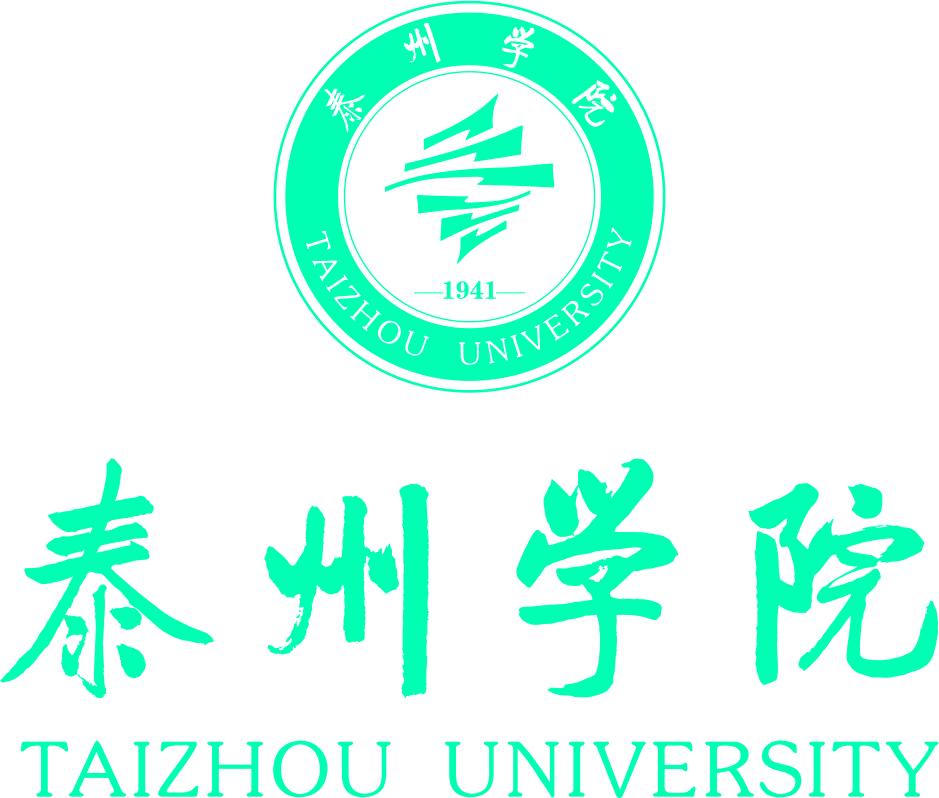 教育实习成绩鉴定表 (20   届) 学    院：                                 专    业：                                 班    级：                                 姓    名：               学号：            实习学校：                                 指导教师：                                 实习时间：               至                泰 州 学 院 制泰州学院教育实习成绩鉴定表说明：①教学工作、班主任工作、教育调查与研究评估成绩应与《教学工作、班主任工作、教育调查与研究成绩考核评估表》上的分数一致，“折合后分数”=实习学校指导教师评估分*60%+泰州学院实习指导老师评估分*40%，请泰州学院实习指导老师计算好后填入“折合后分数”栏。②教育实习总成绩=教学工作折合后分数*45%+班主任工作折合后分数*25%+教育调查与研究评估成绩*20%+实习通讯评估成绩*10%，请泰州学院实习指导老师计算好后填入“教育实习总成绩”栏。③“学院审核意见”由学院教育实习工作小组根据各分项成绩及总成绩，综合考虑实习成绩整体分布情况，按优秀、良好、中等、及格、不及格五级计分予以评定，具体标准为：优秀：90-100；良好：80-89；中等：70-79；及格：60-69：不及格：59分以下。其中实习成绩“优秀”比例不得超过同类实习生总数的25%。④本表一式两份，学院教科办、学生档案各存一份。附表1.1教学工作实习成绩考核评估表（实习学校教学工作指导教师填写）附表1.2教学工作实习成绩考核评估表（泰州学院实习指导教师填写）附表2.1班主任工作实习成绩考核评估表（实习学校班主任工作指导教师填写）附表2.2班主任工作实习成绩考核评估表（泰州学院实习指导教师填写）附表3教育调查与研究成绩考核评估表（泰州学院实习指导教师填写）实习学校实习学校实习班级实习班级实习学科实习学科实习天数实习天数    天请假天数   请假天数   请假天数       天    天旷课天数旷课天数旷课天数    天授课总课时数授课总课时数      课时教案数教案数教案数    篇    篇听课数听课数听课数    次班主任工作周数班主任工作周数    周开展主题班级活动次数开展主题班级活动次数开展主题班级活动次数    次    次实习通讯投稿数实习通讯投稿数实习通讯投稿数    篇教育调查研究课题名称教育调查研究课题名称个人实习小结（含实习中的收获、体会和存在的问题）：                                    实习生签名：                                                     年       月       日个人实习小结（含实习中的收获、体会和存在的问题）：                                    实习生签名：                                                     年       月       日个人实习小结（含实习中的收获、体会和存在的问题）：                                    实习生签名：                                                     年       月       日个人实习小结（含实习中的收获、体会和存在的问题）：                                    实习生签名：                                                     年       月       日个人实习小结（含实习中的收获、体会和存在的问题）：                                    实习生签名：                                                     年       月       日个人实习小结（含实习中的收获、体会和存在的问题）：                                    实习生签名：                                                     年       月       日个人实习小结（含实习中的收获、体会和存在的问题）：                                    实习生签名：                                                     年       月       日个人实习小结（含实习中的收获、体会和存在的问题）：                                    实习生签名：                                                     年       月       日个人实习小结（含实习中的收获、体会和存在的问题）：                                    实习生签名：                                                     年       月       日个人实习小结（含实习中的收获、体会和存在的问题）：                                    实习生签名：                                                     年       月       日个人实习小结（含实习中的收获、体会和存在的问题）：                                    实习生签名：                                                     年       月       日个人实习小结（含实习中的收获、体会和存在的问题）：                                    实习生签名：                                                     年       月       日实习小组意见（结合实习要求，客观地评价所取得的成绩与存在的问题）：组长签名：                  年   月    日实习小组意见（结合实习要求，客观地评价所取得的成绩与存在的问题）：组长签名：                  年   月    日实习小组意见（结合实习要求，客观地评价所取得的成绩与存在的问题）：组长签名：                  年   月    日实习小组意见（结合实习要求，客观地评价所取得的成绩与存在的问题）：组长签名：                  年   月    日实习小组意见（结合实习要求，客观地评价所取得的成绩与存在的问题）：组长签名：                  年   月    日实习小组意见（结合实习要求，客观地评价所取得的成绩与存在的问题）：组长签名：                  年   月    日实习小组意见（结合实习要求，客观地评价所取得的成绩与存在的问题）：组长签名：                  年   月    日实习小组意见（结合实习要求，客观地评价所取得的成绩与存在的问题）：组长签名：                  年   月    日实习小组意见（结合实习要求，客观地评价所取得的成绩与存在的问题）：组长签名：                  年   月    日实习小组意见（结合实习要求，客观地评价所取得的成绩与存在的问题）：组长签名：                  年   月    日实习小组意见（结合实习要求，客观地评价所取得的成绩与存在的问题）：组长签名：                  年   月    日实习小组意见（结合实习要求，客观地评价所取得的成绩与存在的问题）：组长签名：                  年   月    日泰州学院实习指导老师评语（包括思想政治表现、教学工作、班主任工作、教育调查与研究）：泰州学院实习指导老师签名：年   月    日泰州学院实习指导老师评语（包括思想政治表现、教学工作、班主任工作、教育调查与研究）：泰州学院实习指导老师签名：年   月    日泰州学院实习指导老师评语（包括思想政治表现、教学工作、班主任工作、教育调查与研究）：泰州学院实习指导老师签名：年   月    日泰州学院实习指导老师评语（包括思想政治表现、教学工作、班主任工作、教育调查与研究）：泰州学院实习指导老师签名：年   月    日泰州学院实习指导老师评语（包括思想政治表现、教学工作、班主任工作、教育调查与研究）：泰州学院实习指导老师签名：年   月    日泰州学院实习指导老师评语（包括思想政治表现、教学工作、班主任工作、教育调查与研究）：泰州学院实习指导老师签名：年   月    日泰州学院实习指导老师评语（包括思想政治表现、教学工作、班主任工作、教育调查与研究）：泰州学院实习指导老师签名：年   月    日泰州学院实习指导老师评语（包括思想政治表现、教学工作、班主任工作、教育调查与研究）：泰州学院实习指导老师签名：年   月    日泰州学院实习指导老师评语（包括思想政治表现、教学工作、班主任工作、教育调查与研究）：泰州学院实习指导老师签名：年   月    日泰州学院实习指导老师评语（包括思想政治表现、教学工作、班主任工作、教育调查与研究）：泰州学院实习指导老师签名：年   月    日泰州学院实习指导老师评语（包括思想政治表现、教学工作、班主任工作、教育调查与研究）：泰州学院实习指导老师签名：年   月    日泰州学院实习指导老师评语（包括思想政治表现、教学工作、班主任工作、教育调查与研究）：泰州学院实习指导老师签名：年   月    日实习单位意见：签 字：      （公章）  年   月   日实习单位意见：签 字：      （公章）  年   月   日实习单位意见：签 字：      （公章）  年   月   日实习单位意见：签 字：      （公章）  年   月   日实习单位意见：签 字：      （公章）  年   月   日实习单位意见：签 字：      （公章）  年   月   日实习单位意见：签 字：      （公章）  年   月   日实习单位意见：签 字：      （公章）  年   月   日实习单位意见：签 字：      （公章）  年   月   日实习单位意见：签 字：      （公章）  年   月   日实习单位意见：签 字：      （公章）  年   月   日实习单位意见：签 字：      （公章）  年   月   日教学工作实习评估成绩教学工作实习评估成绩实习学校指导教师评估分实习学校指导教师评估分合计分数合计分数签名教学工作实习评估成绩教学工作实习评估成绩泰州学院实习指导老师评估分泰州学院实习指导老师评估分合计分数合计分数签名班主任工作实习评估成绩班主任工作实习评估成绩实习学校指导教师评估分实习学校指导教师评估分合计分数合计分数签名班主任工作实习评估成绩班主任工作实习评估成绩泰州学院实习指导老师评估分泰州学院实习指导老师评估分合计分数合计分数签名教育调查与研究评估成绩教育调查与研究评估成绩泰州学院实习指导教师评估分泰州学院实习指导教师评估分泰州学院实习指导教师评估分泰州学院实习指导教师评估分泰州学院实习指导教师评估分签名实习通讯评估成绩实习通讯评估成绩泰州学院实习指导教师评估分泰州学院实习指导教师评估分泰州学院实习指导教师评估分泰州学院实习指导教师评估分泰州学院实习指导教师评估分签名教育实习总成绩教育实习总成绩教育实习总成绩教育实习总成绩教育实习总成绩教育实习总成绩教育实习总成绩签名学院审核意见综合成绩等级综合成绩等级综合成绩等级综合成绩等级综合成绩等级综合成绩等级学院审核意见负责人签名：            （盖章）年      月      日    负责人签名：            （盖章）年      月      日    负责人签名：            （盖章）年      月      日    负责人签名：            （盖章）年      月      日    负责人签名：            （盖章）年      月      日    负责人签名：            （盖章）年      月      日    负责人签名：            （盖章）年      月      日    负责人签名：            （盖章）年      月      日    负责人签名：            （盖章）年      月      日    负责人签名：            （盖章）年      月      日    负责人签名：            （盖章）年      月      日    备注教学工作实习成绩评定标准分值（满分100分）评分课前准备（25%）1．备课熟悉教学大纲，熟练掌握教材的体系和重点、难点，独立处理教材，备课认真，教案完整。0—15课前准备（25%）2．试教内容熟悉，教态自然，符合教学要求，试教认真、虚心。0—10课堂教学（50%）3．教学内容正确贯彻教学大纲与教学原则，教学目标明确，重点突出，难点抓得准，思想性强，内容科学、系统。0—15课堂教学（50%）4．教学方法与组织启发性强，开展教学双边活动好，实验操作准确、熟练，注重培养学生动手能力，课堂教学组织严密、应变能力强。0—15课堂教学（50%）5．语言板书能用标准普通话，语言简洁、流畅、生动，板书安排有序，文字工整、规范。0—10课堂教学（50%）6．教学效果重视智能培养，顺利完成教学任务，达到教学目标，教学效果好。0—10课后活动（15%）7．课外辅导认真辅导释疑，答问正确。指导课外兴趣小组能力强。0—5课后活动（15%）8．作业批改及时布置作业，份量适当；批改作业仔细、正确，讲评作业认真。0—5课后活动（15%）9．听课评议积极参加听课和课后评议，敢于发表建设性意见。0—5实习态度（10%）10．教学工作态度工作认真、虚心、踏实，授课后能认真做好自我分析小结。组织纪律性强，能及时而有效地完成任务。0—10总分总分总分总分指导教师（签名）填表日期：     年    月    日指导教师（签名）填表日期：     年    月    日指导教师（签名）填表日期：     年    月    日指导教师（签名）填表日期：     年    月    日指导教师（签名）填表日期：     年    月    日教学工作实习成绩评定标准分值（满分100分）评分课前准备（25%）1．备课熟悉教学大纲，熟练掌握教材的体系和重点、难点，独立处理教材，备课认真，教案完整。0—15课前准备（25%）2．试教内容熟悉，教态自然，符合教学要求，试教认真、虚心。0—10课堂教学（50%）3．教学内容正确贯彻教学大纲与教学原则，教学目标明确，重点突出，难点抓得准，思想性强，内容科学、系统。0—15课堂教学（50%）4．教学方法与组织启发性强，开展教学双边活动好，实验操作准确、熟练，注重培养学生动手能力，课堂教学组织严密、应变能力强。0—15课堂教学（50%）5．语言板书能用标准普通话，语言简洁、流畅、生动，板书安排有序，文字工整、规范。0—10课堂教学（50%）6．教学效果重视智能培养，顺利完成教学任务，达到教学目标，教学效果好。0—10课后活动（15%）7．课外辅导认真辅导释疑，答问正确。指导课外兴趣小组能力强。0—5课后活动（15%）8．作业批改及时布置作业，份量适当；批改作业仔细、正确，讲评作业认真。0—5课后活动（15%）9．听课评议积极参加听课和课后评议，敢于发表建设性意见。0—5实习态度（10%）10．教学工作态度工作认真、虚心、踏实，授课后能认真做好自我分析小结。组织纪律性强，能及时而有效地完成任务。0—10总分总分总分总分指导教师（签名）填表日期：     年    月    日指导教师（签名）填表日期：     年    月    日指导教师（签名）填表日期：     年    月    日指导教师（签名）填表日期：     年    月    日指导教师（签名）填表日期：     年    月    日班主任工作实习成绩评定标准分值（满分100分）评分工作准备（15%）1．熟悉情况能较快熟悉和掌握全班同学情况、班干部姓名和班级特点。0—10工作准备（15%）2．制定计划能以党的教育思想为指导，根据学校和班级实际，制定出切实可行的班主任实习计划。0—5工作内容和要求（60%）3．方法态度以身作则，积极配合原班主任开展工作，工作主动、认真，对学生既爱又严，态度诚恳。0—10工作内容和要求（60%）4．日常工作参加班级的全部工作，妥善处理日常事务，善做学生的思想工作，关心学生生活，效果好。0—20工作内容和要求（60%）5．集体活动组织和辅导主题班会、班级活动、兴趣小组，内容丰富，适合学生特点，效果好。0—15工作内容和要求（60%）6．个别教育有目的地了解个别学生的实际情况，进行个别教育。善于处理偶发事件，效果好。0—10工作内容和要求（60%）7．家校联系善于运用家访、家长会或其他形式进行家校联系，取得家长密切配合，对学生开展教育，效果好。0—5工作表现及效果（25%）8．工作能力能独立开展工作，组织管理能力强。0—10工作表现及效果（25%）9．行为表率工作责任心强，为人师表，热爱学生，深受学生的尊敬和爱戴。0—10工作表现及效果（25%）10．工作小结对自己的工作能运用心理学、教育学的基本原理进行分析小结，在吸取经验教训的基础上提出创造性见解。0—5总分总分总分总分指导教师（签名）填表日期：     年    月    日指导教师（签名）填表日期：     年    月    日指导教师（签名）填表日期：     年    月    日指导教师（签名）填表日期：     年    月    日指导教师（签名）填表日期：     年    月    日班主任工作实习成绩评定标准分值（满分100分）评分工作准备（15%）1．熟悉情况能较快熟悉和掌握全班同学情况、班干部姓名和班级特点。0—10工作准备（15%）2．制定计划能以党的教育思想为指导，根据学校和班级实际，制定出切实可行的班主任实习计划。0—5工作内容和要求（60%）3．方法态度以身作则，积极配合原班主任开展工作，工作主动、认真，对学生既爱又严，态度诚恳。0—10工作内容和要求（60%）4．日常工作参加班级的全部工作，妥善处理日常事务，善做学生的思想工作，关心学生生活，效果好。0—20工作内容和要求（60%）5．集体活动组织和辅导主题班会、班级活动、兴趣小组，内容丰富，适合学生特点，效果好。0—15工作内容和要求（60%）6．个别教育有目的地了解个别学生的实际情况，进行个别教育。善于处理偶发事件，效果好。0—10工作内容和要求（60%）7．家校联系善于运用家访、家长会或其他形式进行家校联系，取得家长密切配合，对学生开展教育，效果好。0—5工作表现及效果（25%）8．工作能力能独立开展工作，组织管理能力强。0—10工作表现及效果（25%）9．行为表率工作责任心强，为人师表，热爱学生，深受学生的尊敬和爱戴。0—10工作表现及效果（25%）10．工作小结对自己的工作能运用心理学、教育学的基本原理进行分析小结，在吸取经验教训的基础上提出创造性见解。0—5总分总分总分总分指导教师（签名）填表日期：     年    月    日指导教师（签名）填表日期：     年    月    日指导教师（签名）填表日期：     年    月    日指导教师（签名）填表日期：     年    月    日指导教师（签名）填表日期：     年    月    日教育调查与研究成绩评定标准比重（满分100分）评分1．开展教育调查与研究是否主动102．是否有明确的目的、切实可行的计划，能否运用科学的方法搜集、整理材料303．能否写出有一定价值的调查报告或研究论文404．在开展教育调查与研究的过程中能力如何105．能否自觉虚心学习，加深对社会对改革的认识和了解，增强社会责任感56．是否积极参与实习学校学科教研组的研究工作，并主动承担任务 5总分总分指导教师（签名）填表日期：     年    月    日指导教师（签名）填表日期：     年    月    日指导教师（签名）填表日期：     年    月    日